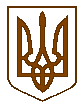                 ОБУХІВСЬКА МІСЬКА РАДА               КИЇВСЬКОЇ ОБЛАСТІВІСІМНАДЦЯТА СЕСІЯ ВОСЬМОГО СКЛИКАННЯР  І  Ш  Е  Н  Н  Я17 грудня 2021 року				              №509 -18 - VІІІПро схвалення Додаткового договору до Договору про співробітництво Обухівської міської та Козинської селищної територіальних громад у галузі охорони здоров’я у формі спільного фінансування (утримання) Комунального некомерційного підприємства Обухівської міської ради «Обухівський міський центр первинної медико-санітарної допомоги» від 21 липня 2021 року № 1                Керуючись ст. 25, 26, 59, розділом V Прикінцеві та перехідні положення Закону України «Про місцеве самоврядування в Україні», Закону України «Про внесення змін до деяких законів України щодо впорядкування окремих питань організації та діяльності органів місцевого самоврядування і районних державних адміністрацій», статтею 5 Закону України «Про співробітництво територіальних громад», статтями 7, 14, 16, 18, 30, 35-1 Закону України « Основи законодавства України про охорону здоров'я», враховуючи рекомендації постійних комісій: з питань фінансів, бюджету, планування, соціально – економічного розвитку, інвестицій та міжнародного співробітництва, з гуманітарних питаньОБУХІВСЬКА МІСЬКА РАДА ВИРІШИЛА: Схвалити Додатковий договір до Договору про співробітництво Обухівської міської та Козинської селищної територіальних громад у галузі охорони здоров’я у формі спільного фінансування (утримання) Комунального некомерційного підприємства Обухівської міської ради «Обухівський міський центр первинної медико-санітарної допомоги» від 21 липня 2021 року № 1 (далі – Додатковий договір), що додається. Установити, що Обухівська міська рада Київської області надсилає Додатковий договір, вказаний у пункті 1 цього рішення, упродовж трьох робочих днів після підписання Міністерству розвитку громад та територій України для внесення до реєстру про співробітництво територіальних громад.   3. Визначити, що Обухівська міська рада, відповідно до статті 93 Бюджетного кодексу України, приймає кошти від Козинської селищної ради у вигляді міжбюджетного трансферту по КБКД 41053900 «Інші субвенції з місцевого бюджету».   4. Доручити Обухівському міському голові Олександру ЛЕВЧЕНКУ підписати схвалений цим рішенням Додатковий договір.   5. Контроль за виконанням цього рішення покладається на Обухівського міського голову та постійні комісії: з гуманітарних питань; з питань фінансів, бюджету, планування, соціально – економічного розвитку, інвестицій та міжнародного співробітництва і на заступника міського голови з питань діяльності виконавчих органів Обухівської міської ради Антоніну ШЕВЧЕНКО.Обухівський міський голова                                             Олександр ЛЕВЧЕНКОВик. А.ШевченкоСХВАЛЕНОрішення Обухівської міської ради Київської області від 17.12.2021 №_____-18 -VІІІДОДАТКОВИЙ ДОГОВІРдо Договору про співробітництво Обухівської міської та Козинської селищної територіальних громад у галузі охорони здоров’я у формі спільного фінансування (утримання) Комунального некомерційного підприємства Обухівської міської ради «Обухівський міський центр первинної медико-санітарної допомоги» від 21 липня 2021 року № 1 м. Обухів                                                                               «____»  грудня  2021 року      Обухівська міська територіальна громада через Обухівську міську раду Київської області в особі Обухівського міського голови Левченка Олександра Миколайовича, яка надалі іменується Сторона-1 (Одержувач), та Козинська селищна територіальна громада через Козинську селищну раду Київської області  в особі Козинського селищного голови Гартіка Валерія Володимировича,  яка надалі іменується Сторона-2 (Платник), а разом іменуються Сторони або суб’єкти співробітництва, враховуючи звернення Козинської селищної ради, уклали цей Додатковий договір до Договору про співробітництво Обухівської міської та Козинської  селищної  територіальних  громад у галузі охорони здоров’я у формі спільного фінансування (утримання) Комунального некомерційного підприємства Обухівської міської ради «Обухівський міський центр первинної медико-санітарної допомоги» від 21 липня 2021 року № 1 (надалі – Додатковий договір) про наступне: 1. Пункт 3.1 Договору про співробітництво Обухівської міської та Козинської  селищної  територіальних  громад у галузі охорони здоров’я у формі спільного фінансування (утримання) Комунального некомерційного підприємства Обухівської міської ради «Обухівський міський центр первинної медико-санітарної допомоги» від 21 липня 2021 року № 1 (надалі – Договір) викласти в наступній редакції:  «3.1. Фінансування (утримання) Об’єкта здійснюється відповідно до вимог Бюджетного кодексу України, за рахунок прийнятих коштів бюджету Козинської селищної територіальної громади у вигляді міжбюджетного трансферту по КБКД 41053900 «Інші субвенції з місцевого бюджету» на здійснення видатків на фінансування (утримання) Об’єкта). Обсяг фінансування на 2021-2024 роки наведений в додатку №1 до Договору, зміни до якого вносяться із подальшим внесенням змін до рішення Обухівської міської ради Київської області про бюджет Обухівської міської територіальної громади на відповідний рік або при складанні бюджету на 2021-2024 роки».2. Додаток № 1 до Договору викласти в новій редакції, що додається. 3. Інші умови Договору залишаються незмінними та Сторони підтверджують їх обов'язковість для себе.4. Цей Додатковий договір укладений на трьох аркушах у кількості трьох примірників, з розрахунку по одному примірнику для кожної із Сторін та один примірник для Міністерства розвитку громад та територій України, які мають однакову юридичну силу.5. Обухівська міська рада Київської області надсилає один примірник  цього Додаткового договору до Міністерства розвитку громад та територій України для внесення його до реєстру про співробітництво територіальних громад упродовж трьох робочих днів після підписання його Сторонами. 6. Додатковий договір набирає чинності з моменту його підписання Сторонами та є невід’ємною частиною Договору. 7. ЮРИДИЧНІ АДРЕСИ, БАНКІВСЬКІ РЕКВІЗИТИ ТА ПІДПИСИ СТОРІН Додаток №1  Договору №1 від 21 липня 2021 року  рішення Обухівської міської радиКиївської областівід 17.12.2021 №509-18 -VІІІПро співробітництво Обухівської міської та Козинської селищної територіальних громад у галузі охорони здоров’я у формі спільного фінансування (утримання) Комунального некомерційного підприємства Обухівської міської ради «Обухівський міський центр первинної медико-санітарної допомоги»1. Фінансування (утримання) Об’єкта здійснюється відповідно до вимог Бюджетного кодексу України, за рахунок прийнятих коштів бюджету Козинської селищної територіальної громади у вигляді міжбюджетного трансферту по КБКД 41053900 «Інші субвенції з місцевого бюджету» на здійснення видатків на фінансування (утримання) Об’єкта). 2. Обсяг фінансування на 2021-2024 роки можливий із подальшим внесенням змін до рішення Обухівської міської ради Київської області про бюджет Обухівської міської територіальної громади на відповідний рік або при складанні бюджету на 2021-2024 роки».                     Сторона-1:ОБУХІВСЬКА МІСЬКА РАДА КИЇВСЬКОЇ ОБЛАСТІМІСЦЕЗНАХОДЖЕННЯ:                                                                                                                ВУЛ. КИЇВСЬКА, . ОБУХІВ,    КИЇВСЬКА ОБЛ., 08700                                                                                                              ОБУХІВСЬКИЙ МІСЬКИЙ ГОЛОВА _______________Олександр ЛЕВЧЕНКО                    Сторона-2:КОЗИНСЬКА СЕЛИЩНА РАДАМІСЦЕЗНАХОДЖЕННЯ:                                                                                                                ВУЛ. ПАРТИЗАНСЬКА,2, СМТ КОЗИН ,    КИЇВСЬКА ОБЛ., 08711                                                                                                              КОЗИНСЬКИЙ СЕЛИЩНИЙ ГОЛОВА____________ Валерій ГАРТІК№ з/пПерелік видатків Обсяг фінансування на 2021 рік, тис. грн.Обсяг фінансування на 2022 рік, тис. грн.1Оплата праці та нарахування на заробітну плату, преміювання працівників КНП ОМР «Обухівський МЦ ПМСД»904,61 480,72Утримання амбулаторій, фельдшерсько-акушерського пункту та фельдшерських пунктів Козинської селищної ради2 895,42 629,7Всього3 800,04 110,4	                    Сторона-1:ОБУХІВСЬКИЙ МІСЬКИЙ ГОЛОВА _______________Олександр ЛЕВЧЕНКО                    Сторона-2:КОЗИНСЬКИЙ СЕЛИЩНИЙ ГОЛОВА_______________________ Валерій ГАРТІК